ЗАМЕНАПРОЕКТГлава городского округа Кинешма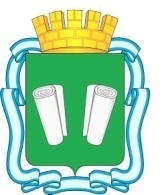 городская Думагородского округа Кинешмаседьмого созываРЕШЕНИЕот ___________ № __________О внесении изменений в решение городской Думы городского округа Кинешма от 17.12.2021 № 32/156 «О бюджете городского округа Кинешма на 2022 год и плановый период 2023 и 2024 годов»В соответствии Бюджетным кодексом Российской Федерации,  Федеральным законом от 06.10.2003 № 131–ФЗ «Об общих принципах организации местного самоуправления в Российской Федерации», Уставом муниципального образования «Городской округ Кинешма», решением Кинешемской городской Думы от 21.07.2010 № 8/63 «О бюджетном процессе в городском округе Кинешма»городская Дума городского округа Кинешма решила:	1. Внести следующие изменения в решение городской Думы городского округа Кинешма от 17.12.2021 № 32/156 «О бюджете городского округа Кинешма на 2022 год и плановый период 2023 и 2024 годов»:1.1. В пункте 1 решения:в подпункте 1.1. число «3 570 673 991,43» заменить числом   «3 548 071 901,04», число «3 588 013 452,47» заменить числом «3 541 071 901,04», слова «- дефицит бюджета городского округа Кинешма в сумме 17 339 461,04 руб.», заменить словами «- профицит бюджета городского округа Кинешма в сумме 7 000 000,00 руб.».1.2. В пункте 7 решения:в абзаце втором число «3 476 200,00» заменить числом «3 345 426,27».1.3. В пункте 8 решения:в абзаце втором число «3 164 691 032,17» заменить числом «3 134 546 669,39».1.4. В пункте 10 решения:в абзаце втором число «183 441 100» заменить числом «176 441 100»; в абзаце третьем число «183 441 100» заменить числом «176 441 100»;в абзаце четвертом число «183 441 100» заменить числом «176 441 100».1.5. В пункте 12 решения:в абзаце втором число «335 470 200,20» заменить числом «285 774 685,16». 1.6. В пункте 13 решения:в абзаце втором число «4 825 394,24» заменить числом «4 575 916,54». 	1.7. Приложение 1 к решению от 17.12.2021 № 32/156 «О бюджете городского округа Кинешма на 2022 год и плановый период 2023 и 2024 годов» изложить в новой редакции (Приложение 1).1.8. Приложение 2 к решению от 17.12.2021 № 32/156 «О бюджете городского округа Кинешма на 2022 год и плановый период 2023 и 2024 годов» изложить в новой редакции (Приложение 2).1.9. Приложение 3 к решению от 17.12.2021 № 32/156 «О бюджете городского округа Кинешма на 2022 год и плановый период 2023 и 2024 годов» изложить в новой редакции (Приложение 3).1.10. Приложение 4 к решению от 17.12.2021 № 32/156 «О бюджете городского округа Кинешма на 2022 год и плановый период 2023 и 2024 годов» изложить в новой редакции (Приложение 4).1.11. Приложение 5 к решению от 17.12.2021 № 32/156 «О бюджете городского округа Кинешма на 2022 год и плановый период 2023 и 2024 годов» изложить в новой редакции (Приложение 5).2. Опубликовать настоящее решение в «Вестнике органов местного самоуправления городского округа Кинешма».3. Настоящее решение вступает в силу после его официального опубликования.4. Контроль за исполнением настоящего решения возложить на постоянную комиссию по бюджету, экономике, финансовой и налоговой политике городской Думы городского округа Кинешма (Ю.А. Смирнов), на  главу городского округа Кинешма (В.Г. Ступин).Глава городского округа Кинешма_____________________ В.Г. СтупинПредседатель городской Думы     городского округа Кинешма_________________М. А. Батин